8th June 2021Dear Councillor You are summoned to the Meeting of Perton Parish Council, to be held at Perton Civic Centre on Monday, 14th June 2021 at 7.00pm.  
Yours faithfully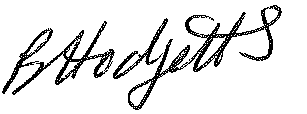 Becky HodgettsClerk to the Council
AGENDA38/21 - Public Open SessionTime for this session is limited to 30 minutes as per Standing Order number 3F. Members of the Public are invited to address the Parish Council (limited to 3 minutes per person as per Standing Order number 3G)39/21 – To receive apologies for absence 40/21 – Police MattersTo receive for information monthly Police ReportChief Inspector Wain attending to discuss Perton issues41/21 –  Declaration of Disclosable Pecuniary Interest To receive Declaration of Disclosable Pecuniary and Other Interests from the AgendaTo remind Councillors to review their Declaration of Disclosable Pecuniary Interest 4221 –  Code of Conduct To approve requests for Code of Conduct Dispensations.  (A request for a dispensation must be  made in writing to the Clerk and be granted by decision of the Council)To discuss adoption of the new Code of Conduct 27/21 - MinutesTo approve minutes for the Parish Council meeting held on 10th May 2021To receive for information draft minutes from the following committees:					Management committee held on 19th May 2021						Finance Committee held 8th June 2021	28/21 – Finance  To receive financial reports for May 2021:List of Payments for approvalCash Book for information Income Statement for information Expenditure and Budget to Date for informationTo discuss concessionary room hire rate for Perton Girlguiding  groups 29/21 – Financial Accounts year ending 2020/21 Internal Auditors reportAccounts for year ending 31st March 2021 Annual Governance StatementAnnual Accounting Statement  30/21 – Hot water and Heating systemTo discuss the hot water and heating report to agree the next steps 31/21 – Minute booksTo approve binding minutes from 2002 onwards at a cost of £29.50 per book (plus P&P)32/21 - Staffordshire County CouncilTo receive and discuss the report from County Councillor To receive an update of Dippons Lane floodingUpdate on Chicanes at Severn Drive and Parkway/St. AndrewsTo discuss the provision of a Data Protection Service for The Data Protection Act 2018 / GDPR33/21 - South Staffordshire CouncilTo receive reports from District Councillors for informationUpdate on meeting with South Staffordshire Council regarding rat problemClimate Change Locality Forum July – to discuss councils follow up from previous forum Boundary Review Consultation – to agree the Councils comments for submission Asset of Community Value - To discuss if the Pear & Partridge and any other locations within Perton should be nominated as an Asset of Community Value.34/21 – Reports - to receive the following reports for information. Weekly Clerks ReportEnvironmental Report35/21 – Traffic Island To discuss ongoing maintenance of the south traffic Island36/21 – Working Parties / Committees To agree membership of the following:Health & Safety Working partyYouth Working Party Skatepark Working party To discuss and agree if any committees should become Working Parties.Policy Review – to discuss the option of Committees reviewing the relevant policies with any recommendations to Full Council for ratification.37/21 - Date and time of next meeting Full Council Meeting of Perton Parish Council – 12th July 2021 at 7pm, Perton Civic Centre.Crime & Disorder Implications
Section 17 of the Crime & Disorder Act 1998, places a duty on a local authority to consider crime and disorder implications and to exercise its various functions with due regard to the likely effect of the exercise of those functions and to do all that it reasonably can to prevent crime and disorder in its area.
Where relevant any decisions made at the Parish Council meeting have taken this duty of care into consideration.	We kindly request that all councillors and members of the public planning to attend, take a lateral flow test prior to arrival.  In the event of a positive result please do not attend, instead follow Government advice.Hand sanitising and social distancing measures will be in place.  Masks will be mandatory unless a valid exemption applies. 